                                                                           GTI MAX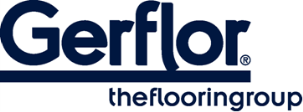 De vloerbekleding bestaat uit semi-flexibele vloertegels met een dikte van 6mm en bestaat uit een gerecycleerde onderlaag van 4mm die onder een hoge temperatuur is samengeperst met een in de massa gekleurde slijtlaag uit pure PVC van 2mm dik. De tegel heeft geen transparante slijtlaag en is verstevigd met 2 glasvezelrasters voor extra stabiliteit en comfort.Het dessin wordt verkregen door onder hoge druk gekleurde granulaten in de gekalanderde meerkleurige slijtlaag te persen.Deze gekalanderde slijtlaag heeft een bijzondere resistente kras – en vuilwerende beschermlaag in de massa.Het systeem is permanent antistatisch, met een brandklasse Bfl- S1 en slijtweerstand groep T en is uiterst geschikt voor projectgebruik met een zware belasting en behaalt de classificatie 34 - 43 volgens EN 685.De slijtlaag wordt fabrieksmatig versterkt met laser en  UV dubbel gereticuleerde PUR behandeling zodat, polymeervrij (positieve eco-balans) kan worden gereinigd gedurende de hele levensduur van de vloerbekleding. Dit resulteert in aanzienlijke besparingen in onderhoud,Daarenboven heeft de tegel een erg matte uitstraling die de vloer nog natuurlijker benadrukt tijdens de ganse levenscyclus van de vloer. De tegels zijn voorzien van zwaluwstaartverbindingen waardoor ze zonder hecht- of lasmiddelen aan elkaar kunnen worden gekoppeld.De collectie heeft de keuze uit 23 kleuren en is verkrijgbaar in afmetingen 635mmx635mm.Het product is voor minimum 80% samengesteld uit gerecycleerd materiaal.Dit product is 100% recyclebaar met behulp van het Second Life programma van de fabrikant. Met het Second Life programma is het mogelijk op alle vormen van afval van deze vloerbedekking (snijafval, oude voorraad, gebruikt) te verzamelen met het oog op hergebruik.Het contract en ook het type afvalcontainer wordt bepaald in overleg met de fabrikant.Het eventueel schoon snijafval of eventueel oude voorraad ( schoon) wordt ingezameld en getransporteerd naar een van de productielocaties van de fabrikant om te worden gerecycleerd en geïntegreerd in de productie van nieuwe vloerbedekking, door middel van unieke koel- , scheidings- en sorteerprocessen (Vinyl Floor covering recycling workshop AgpR)                                                                         GTI MAX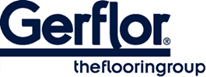 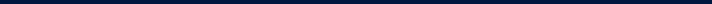 Gebruikte vloerbedekking (met o.a. lijmresten) kan worden ingezameld en getransporteerd naar een extern recyclage centrum om te worden gerecycleerd tot vinylpoeder voor de productie van andere PVC-producten zoals verkeerspionnen of buizen.Technische eigenschappen GTI MAX                                       BeschrijvingTotale dikteEN 428mm6Dikte van de slijtlaagEN 429mm0.70GewichtEN 430g/m²9895ClassificatieTechnische eigenschappenEN ISO 10582Europese classificatieEN 68534 - 43BrandclassificatieEN 13501-1Bfl-s1Elektrische eigenschappen EN 1815kV< 2 Antislip eigenschapDIN 51 130KlasseR 10TestresultatenSlijtvastheidEN 660.2mm³≤ 2Groep slijtvastheidFN 189TType binder contentISO 10582TypeIMaatvastheidEN 434%≤ 0,15IndrukbelastingEN 433mm≤ 0,10 Rolweerstand stoelenEN 425OKLichtechtheidEN 20 105 B02≥ 6Chemische bestendigheidEN 423KlasseOKOppervlaktebehandelingPUR+TVOC (28 dagen)ISO 16000-6µg/m³< 100